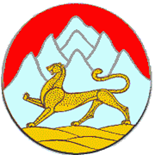 РЕШЕНИЕСОБРАНИЯ ПРЕДСТАВИТЕЛЕЙ 
ВИНОГРАДНЕСКОГО СЕЛЬСКОГО ПОСЕЛЕНИЯ 
МОЗДОКСКОГО РАЙОНАРЕСПУБЛИКИ СЕВЕРНАЯ ОСЕТИЯ - АЛАНИЯ№ 20                                                                                 от 30 ноября 2023 г.Об утверждении Порядка привлечения граждан к выполнению на добровольной основе социально значимых работ (в том числе дежурств) в целях решения вопросов местного значения, предусмотренных Федеральным Законом от 06.10.2003 № 131-ФЗ «Об общих принципах организации местного самоуправления в Российской Федерации» на территории Виноградненского сельского поселения	В соответствии с ч. 2 ст. 17 Федерального закона от 06.10.2003 № 131-ФЗ «Об общих принципах организации местного самоуправления в Российской Федерации», Уставом Виноградненского сельского поселения, собрание представителей Виноградненского сельского поселения  решило:1. Утвердить Порядок привлечения граждан к выполнению на добровольной основе социально значимых работ (в том числе дежурств) в целях решения вопросов местного значения, предусмотренных Федеральным законом от 06.10.2003 № 131-ФЗ «Об общих принципах организации местного самоуправления в Российской Федерации» в Виноградненском сельском поселении (Приложение № 1).2. Настоящее решение вступает в силу со дня его официального опубликования (обнародования).3. Настоящее решение опубликовать (обнародовать) на сайте администрации Виноградненского сельского поселения www.vinogradnoe-ams.ru и на стенде в здании администрации по адресу: РСО-Алания, Моздокский район, с.Виноградное ул. Советская, 3Глава Виноградненского сельского поселения						Гугиева Л.ГПРИЛОЖЕНИЕ № 1к решению СОБРАНИЯ ПРЕДСТАВИТЕЛЕЙ ВИНОГРАДНЕСКОГО СЕЛЬСКОГО ПОСЕЛЕНИЯ МОЗДОКСКОГО РАЙОНАРЕСПУБЛИКИ СЕВЕРНАЯ ОСЕТИЯ – АЛАНИЯ от «20» ноября 2023 года №20                                              ПОРЯДОКПривлечения граждан к выполнению на добровольной основесоциально значимых работ (в том числе дежурств) в целях решения вопросов местного значения, предусмотренных Федеральным Законом от 06.10.2003 № 131-ФЗ «Об общих принципах организации местного самоуправления в Российской Федерации» на территорииВиноградненского сельского поселения1. Общие положения1. Настоящее Положение разработано в соответствии с ч. 2 ст. 17 Федерального закона 06.10.2023 № 131-ФЗ «Об общих принципах организации местного самоуправления в Российской Федерации», Уставом Администрации местного самоуправления Виноградненского сельского поселения, и определяет порядок привлечения граждан Виноградненского сельского поселения (далее – муниципальное образование) к выполнению на добровольной основе социально значимых работ (в том числе дежурств) в целях решения вопросов местного значения.Настоящее Положение не распространяется на случаи мобилизации трудоспособного населения муниципального образования для проведения аварийно-спасательных и других неотложных работ, осуществляемой при введении на всей территории Российской Федерации или в ее отдельных местностях, включая территорию муниципального образования, режима чрезвычайного положения по основаниям и в порядке, установленном Федеральным конституционным законом от 30 мая 2001 года № 3-ФКЗ «О чрезвычайном положении».2. Целями привлечения местного населения к выполнению социально значимых работ являются:2.1. удовлетворение потребностей населения муниципального образования в создании и (или) поддержании безопасных условий жизнедеятельности и благоприятной среды обитания;2.2. повышение уровня социальной активности и социальной ответственности местного населения;2.3. сознательное участие местного населения в решении вопросов местного значения в интересах муниципального образования при минимизации затрат.3. Под социально значимыми работами (в том числе дежурствами) в настоящем Положении понимаются работы, не требующие специальной профессиональной подготовки, осуществляемые в целях решения следующих вопросов местного значения:3.1. участие в профилактике терроризма и экстремизма, а также в минимизации и (или) ликвидации последствий проявления терроризма и экстремизма в границах муниципального образования;3.2. разработка и осуществление мер, направленных на укрепление межнационального и межконфессионального согласия, поддержку и развитие языков и культуры народов Российской Федерации, проживающих на территории муниципального образования, реализацию прав коренных малочисленных народов и других национальных меньшинств, обеспечение социальной и культурной адаптации мигрантов, профилактику межнациональных (межэтнических) конфликтов;3.3. участие в предупреждении и ликвидации последствий чрезвычайных ситуаций в границах муниципального образования;3.4. обеспечение первичных мер пожарной безопасности в границах муниципального образования;3.5. организация мероприятий по охране окружающей среды в границах муниципального образования;3.6. создание условий для массового отдыха жителей муниципального образования и организация обустройства мест массового отдыха населения;3.7. организация благоустройства территории муниципального образования в соответствии с правилами благоустройства (редакция для сельского поселения)3.7. организация благоустройства территории муниципального образования в соответствии с правилами благоустройства, организация использования, охраны, защиты, воспроизводства лесов, лесов особо охраняемых природных территорий, расположенных в границах населенного пункта Виноградненского сельского поселения.4. Привлечение граждан к работам, осуществляемым в целях решения иных вопросов местного значения муниципального образования, не допускается.5. Население муниципального образования не может привлекаться к опасным для жизни и здоровья работам.6. Привлечение граждан к выполнению социально значимых работ основывается на принципах законности, добровольности, гласности, безвозмездности, соблюдения прав и свобод человека и гражданина.К выполнению на добровольной основе социально значимых работ могут привлекаться совершеннолетние трудоспособные жители муниципального образования в свободное от основной работы или учебы время на безвозмездной основе не более чем один раз в три месяца. При этом продолжительность социально значимых работ не может составлять более четырех часов подряд.7. Финансирование расходов по организации и проведению социально значимых работ осуществляется за счет средств местного бюджета.2. Порядок принятия решения о проведении социально значимых работ8. Решение о привлечении местного населения к выполнению на добровольной основе социально значимых работ принимается по собственной инициативе Администрации Виноградненского сельского поселения.9. Решение о привлечении местного населения к выполнениюна добровольной основе социально значимых работах может быть принято на основании обращения органов местного самоуправления муниципального образования, органов территориального общественного самоуправления, граждан проживающих на территории муниципального образования, по результатам проведения собраний (конференций) либо инициативной группы граждан численностью не менее 10 человек.10. При рассмотрении вопроса о принятии решения о привлечении местного населения к выполнению социально значимых работ Администрации Виноградненского сельского поселения:10.1. выявляет потребности муниципального образования  в выполнении отдельных видов социально значимых работ;10.2. выясняет и учитывает мнение населения относительно необходимости проведения конкретных социально значимых работ и на этой основе определяют целесообразность и перспективность привлечения к ним местного населения. Выявление и учет мнения населения может осуществляться в форме опроса граждан;10.3. определяет объем и источники финансирования и материально-технического обеспечения социально значимых работ, а также условия их организации и проведения;10.4. прогнозирует социальные и экономические результаты привлечения местного населения к социально значимым работам.11. Решение о привлечении граждан к выполнению на добровольной основе социально значимых работ оформляется постановлением главы Администрации Виноградненского сельского поселения.12. Решение о привлечении граждан к выполнению на добровольной основе социально значимых работ должно содержать:12.1. наименование вопроса местного значения, для решения которого организуются социально значимые работы;12.2. виды и объемы социально значимых работ;12.3. время, место, планируемые сроки их проведения;12.4. объем затрат на их организацию и проведение, порядок и источники финансирования;12.5. должностные лица, ответственные за организационное и материально-техническое обеспечение социально значимых работ.Решение о привлечении граждан к выполнению социально значимых работ может содержать план мероприятий по привлечению граждан к выполнению социально значимых работ.13. Решение о привлечении граждан к выполнению социально значимых работ для муниципального образования должно быть опубликовано (обнародовано) в порядке, установленном Уставом муниципального образования для муниципальных нормативных правовых актов.Решение о привлечении граждан к выполнению социально значимых работ для муниципального образования вступает в силу после его официального опубликования (обнародования).3. Организация и проведение социально значимых работ14. Организация и материально-техническое обеспечение проведения социально значимых работ осуществляется администрацией муниципального образования.15. Администрация муниципального образования:15.1. обеспечивает оповещение жителей муниципального образования о видах социально значимых работ, времени и местах их проведения, местах сбора граждан;15.2. принимает заявки граждан на участие в социально значимых работах;15.3. осуществляет регистрацию участников социально значимых работ, проверяя соблюдение требований, предусмотренных настоящим Положением;15.4. определяет участникам конкретный вид и объем социально значимых работ;15.5. обеспечивает участников социально значимых работ необходимым инвентарем;15.6. организует проведение инструктажа по технике безопасности;15.7. осуществляет непосредственный контроль хода проведения социально значимых работ.16. При определении индивидуальной трудовой функции привлекаемых к участию в социально значимых работах граждан учитываются состояние здоровья, возрастные, профессиональные и иные их личностные особенности.17. При привлечении местного населения к социально значимым работам должностные лица администрации муниципального образования руководствуются законодательством Российской Федерации о труде в части установленных правил охраны труда и ограничений применения труда некоторых категорий граждан на работах отдельных видов.18. Информация об итогах проведения социально значимых работ подлежит опубликованию в официальном печатном издании, а также может быть размещена на официальных сайтах органов, принявших решение о проведении социально значимых работ.19. По результатам выполнения социально значимых работ жители могут быть поощрены органами, принявшими решение о проведении социально значимых работ.